Money raised from our fundraising events will be used for new reading books and to raise road safety awareness around our academy, our target for this is £10,000.Thank you for supporting these events and we really appreciate your ongoing support, so that we can continue to provide MAGIC learning opportunities 
for all of our children!Monday 13th January 2020to Thursday 26th March 2020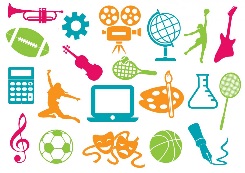 Extra-Curricular Clubs / Year 6 Boosters Only for children who have a confirmed place in one of our extra-curricular clubs / Year 6 Boosters.*Year 6 Boosters may continue after 26th March 2020.Monday 13th January 2020 to Monday 10th February 2020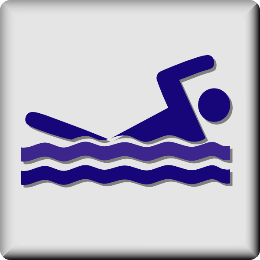 Year 5 Swimming – Ravenclaw KE & Ravenclaw HWNEW UPDATE – SEE BELOWEvery Monday.  All children will need to bring a swimming towel and swimming cap. Girls will require a one piece swimming costume and boys will require trunks (no swimming shorts are allowed).  Children will leave the pool at 2.50pm to get dressed and make the journey back to school. We aim to be back in time for the end of the day but please bear with us as it is probable that we will be 5 to 10 minutes late due to traffic.Monday 13th January 2020 to Monday 10th February 2020Year 5 Swimming – Ravenclaw KE – NEW UPDATEEvery Monday.  All children will need to bring a swimming towel and swimming cap. Girls will require a one piece swimming costume and boys will require trunks (no swimming shorts are allowed).  Children will leave the pool at 1.50pm and therefore will return to school in plenty of time for the end of the day.Monday 13th January 2020 to Monday 10th February 2020Year 5 Swimming – Ravenclaw HWEvery Monday.  All children will need to bring a swimming towel and swimming cap. Girls will require a one piece swimming costume and boys will require trunks (no swimming shorts are allowed).  Children will leave the pool at 2.50pm to get dressed and make the journey back to school. We aim to be back in time for the end of the day but please bear with us as it is probable that we will be 5 to 10 minutes late due to traffic.Tuesday 14th January 2020 to Tuesday 11th February 2020Year 5 Swimming – Ravenclaw HC & Ravenclaw PREvery Tuesday.  All children will need to bring a swimming towel and swimming cap. Girls will require a one piece swimming costume and boys will require trunks (no swimming shorts are allowed).  Children will leave the pool at 2.50pm to get dressed and make the journey back to school. We aim to be back in time for the end of the day but please bear with us as it is probable that we will be 5 to 10 minutes late due to traffic.Thursday 16th January 2020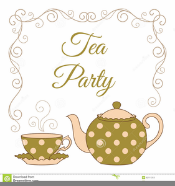 Dress Down DayAll children are invited to come to school wearing clothing suitable for attending a tea party.  All other dress code rules apply eg: sensible shoes must be worn, no make-up, no dyed hair etc  Monday 27th January 2020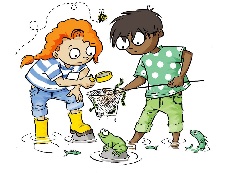 Year 6 Slytherin Pond DippingPupils will take part in an educational visit to Central Forest Park to carry out pond-dipping activities.This will support pupils with their understanding of the different ways that animals are classified.There is no cost for this visit. Please look out for more information that will follow shortly.Tuesday 28th January 2020 & Wednesday 29th January 2020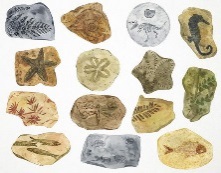 Year 3 Gryffindor Visit Fossils at the Potteries Museum, Hanley.This workshop will explain how fossils form; what they tell us about how life has changed on Earth; how to recognise different sorts of fossils and how to handle and investigate specimens carefully. Pupils will use moulds to cast a plaster fossil, practise drawing and recording fossils in hand specimen using items from a collection dating from 600 Million years ago to the last glaciation less than 1 Million years ago.There is no cost for this visit.Wednesday 29th January 2020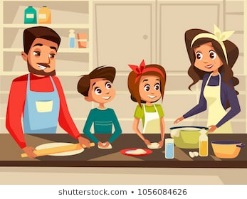 Family Learning - Cultural Cook and Eat SessionBy invitation only. More information to follow.Thursday 6th February 2020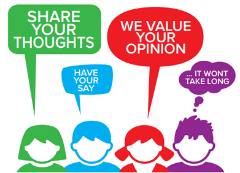 Meet the Leadership Team5:00pm to 5:45pm.An open opportunity for parents/carers to meet our leadership team to find out about our latest developments and ask any questions. Tuesday 11th February 2020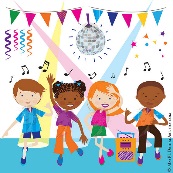 Friendship DiscoYear 4 – 3:30pm to 4:15pm.Year 5 – 4:30pm to 5:15pm.More information to follow.Thursday 13th February 2020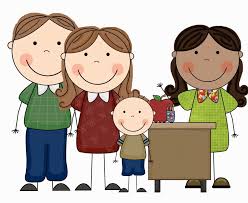 Parents’ Consultation Evening 3:45pm to 6:45pm.Individual appointments.The purpose of the evening is to allow you to meet the staff who teach your child and to discuss his / her progress.A letter will be sent home shortly for parents/carers to request an appointment.  Please return your reply slip promptly.  We will then send home an appointment time.Friday 14th February 2020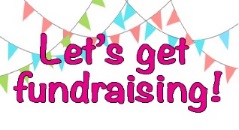 Fundraising DayAll pupils are invited to attend their school day dressed in pink or red.  Bring £1 on the day and pass to your class teacher.Friday 14th February 2020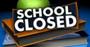 Our academy closes at 3:25pm and reopens to pupils again on Monday 24th February 2020 at 8.50am.Sunday 1st March 2020 to Monday 2nd March 2020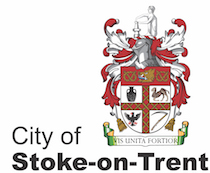 Secondary School AllocationsStoke-on-Trent City Council will notify parents / carers of which secondary school their child has been allocated.Monday 24th February 2020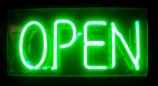 Our academy is open to pupils from 8.50am.Monday 24th February 2020 to Monday 23rd March 2020Year 5 Swimming – Ravenclaw KE & Ravenclaw HWNEW UPDATE – SEE BELOWEvery Monday.  All children will need to bring a swimming towel and swimming cap. Girls will require a one piece swimming costume and boys will require trunks (no swimming shorts are allowed).  Children will leave the pool at 2.50pm to get dressed and make the journey back to school. We aim to be back in time for the end of the day but please bear with us as it is probable that we will be 5 to 10 minutes late due to traffic.Monday 24th February 2020 to Monday 23rd March 2020Year 5 Swimming – Ravenclaw KE – NEW UPDATEEvery Monday.  All children will need to bring a swimming towel and swimming cap. Girls will require a one piece swimming costume and boys will require trunks (no swimming shorts are allowed).  Children will leave the pool at 1.50pm and therefore will return to school in plenty of time for the end of the day.Monday 24th February 2020 to Monday 23rd March 2020Year 5 Swimming – Ravenclaw HWEvery Monday.  All children will need to bring a swimming towel and swimming cap. Girls will require a one piece swimming costume and boys will require trunks (no swimming shorts are allowed).  Children will leave the pool at 2.50pm to get dressed and make the journey back to school. We aim to be back in time for the end of the day but please bear with us as it is probable that we will be 5 to 10 minutes late due to traffic.Tuesday 25th February 2020 to Tuesday 24th March 2020Year 5 Swimming – Ravenclaw HC & Ravenclaw PREvery Tuesday.  All children will need to bring a swimming towel and swimming cap. Girls will require a one piece swimming costume and boys will require trunks (no swimming shorts are allowed).  Children will leave the pool at 2.50pm to get dressed and make the journey back to school. We aim to be back in time for the end of the day but please bear with us as it is probable that we will be 5 to 10 minutes late due to traffic.Tuesday 25th February 2020 & Thursday 27th February 2020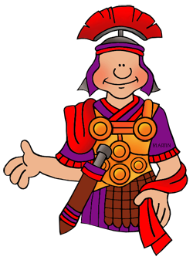 Year 4 Hufflepuff Visit to ChesterThe children will visit the Dewa Roman Experience in Chester where they will be immersed in Roman life and learn all about what it was like to be a Roman soldier. They will walk the walls of Chester and look at Roman battle formations as well as taking part in a Roman battle in the amphitheatre. Back in the museum they will learn about many different aspects of Roman life. Payment and consent will be required via ParentPay.Please look out for more information that will follow shortly.Thursday 5th March 2020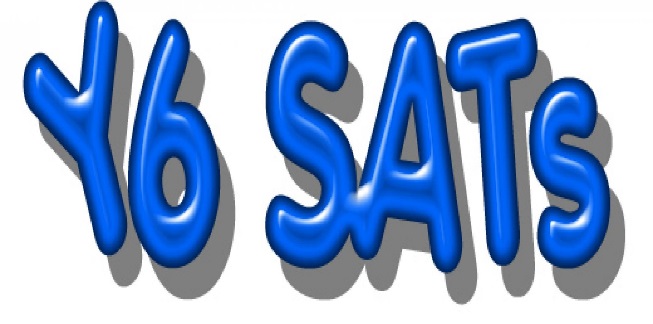 Year 6 SAT’s Meeting5:00pm to 5:45pm. (This is not a drop in)This meeting will:Clarify the structure for the testsProvide sample tests for you to see how the tests are presentedDiscuss methods for supporting your children at homeExplain the outcomes of the test, what this means and how it will influence your child’s entry into high schoolProvide the expected schedule for the testsProvide an opportunity for questions and queries to be answered or discussedPlease be aware that this session should last around an hour and due to health and safety restrictions, we are unable to accommodate siblings. Entrance and exit for this session will be via the main academy gates on Turner Street. Thursday 5th March 2020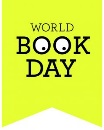 World Book Day – Aspiration Day Classroom activities will take place in our academy.Children are invited to come into school dressed as someone they aspire to be when they grow up and they will be asked to deliver a small presentation around their choice.Bring £1 on the day and pass to your class teacher.Friday 6th March 2020 to Sunday 15th March 2020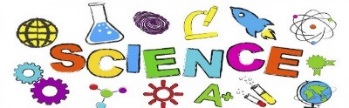 British Science WeekClassroom activities will take place in our academy.Wednesday 11th March 2020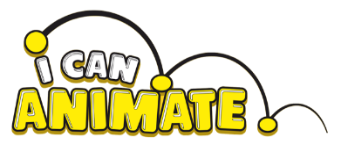 Family Learning - I Can Animate SessionBy invitation only.Friday 13th March 2020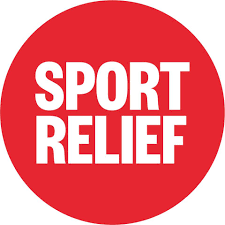 Sport Relief 2020All children are invited to come to school wearing sporty clothing.Donations to be made via ParentPay.More information to follow.Thursday 19th March 2020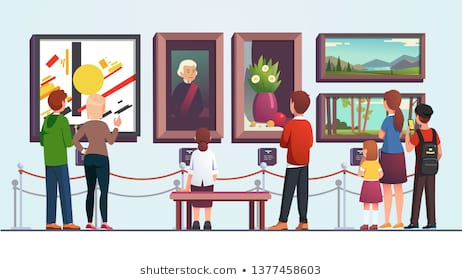 Art Exhibition6:00pm to 7:00pm.Parents/Carers and siblings are welcome to attend this event.Please look out for more information that will follow shortly.Thursday 26th March 2020Meet the Leadership Team5:00pm to 5:45pm.An open opportunity for parents/carers to meet our leadership team to find out about our latest developments and ask any questions.Monday 30th March 2020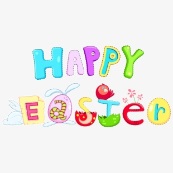 Year 3 Gryffindor Easter Craft Session2:15pm.Parents / Carers are invited to join us to make Easter Crafts alongside their child.Tuesday 31st March 2020Year 4 Hufflepuff Easter Craft Session2:15pm.Parents / Carers are invited to join us to make Easter Crafts alongside their child.Thursday 2nd April 2020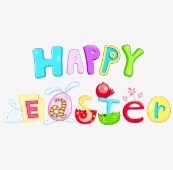 Year 5 Ravenclaw & Year 6 Slytherin Easter Craft Session2:15pm.Parents / Carers are invited to join us to make Easter Crafts alongside their child.Thursday 2nd April 2020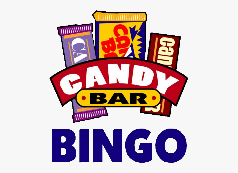 Chocolate BingoEyes down at 3:30pm to 4:30pm.BINGO just as you know it but playing for chocolate prizes.Family event – siblings welcome.  There will be a limited number of places available so look out for more information.Friday 3rd April 2020Our academy closes at 12:45pm and reopens to pupils again on Monday 20th April 2020 at 8.50am.